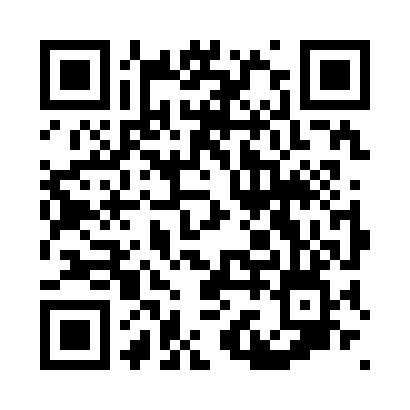 Prayer times for Futrono, ChileWed 1 May 2024 - Fri 31 May 2024High Latitude Method: NonePrayer Calculation Method: Muslim World LeagueAsar Calculation Method: ShafiPrayer times provided by https://www.salahtimes.comDateDayFajrSunriseDhuhrAsrMaghribIsha1Wed6:037:3512:463:345:577:242Thu6:047:3612:463:335:567:233Fri6:057:3712:463:325:557:224Sat6:067:3812:463:325:547:215Sun6:067:3912:463:315:537:206Mon6:077:4012:463:305:517:197Tue6:087:4112:463:295:507:188Wed6:097:4212:463:285:497:179Thu6:107:4312:463:275:487:1610Fri6:107:4412:463:265:477:1611Sat6:117:4512:463:255:467:1512Sun6:127:4612:463:255:457:1413Mon6:137:4712:463:245:447:1314Tue6:147:4812:463:235:437:1215Wed6:147:4912:463:225:437:1216Thu6:157:5012:463:225:427:1117Fri6:167:5012:463:215:417:1018Sat6:177:5112:463:205:407:1019Sun6:177:5212:463:205:397:0920Mon6:187:5312:463:195:397:0821Tue6:197:5412:463:185:387:0822Wed6:207:5512:463:185:377:0723Thu6:207:5612:463:175:377:0724Fri6:217:5712:463:175:367:0625Sat6:227:5712:463:165:357:0626Sun6:227:5812:473:165:357:0527Mon6:237:5912:473:155:347:0528Tue6:248:0012:473:155:347:0529Wed6:248:0012:473:155:337:0430Thu6:258:0112:473:145:337:0431Fri6:258:0212:473:145:327:04